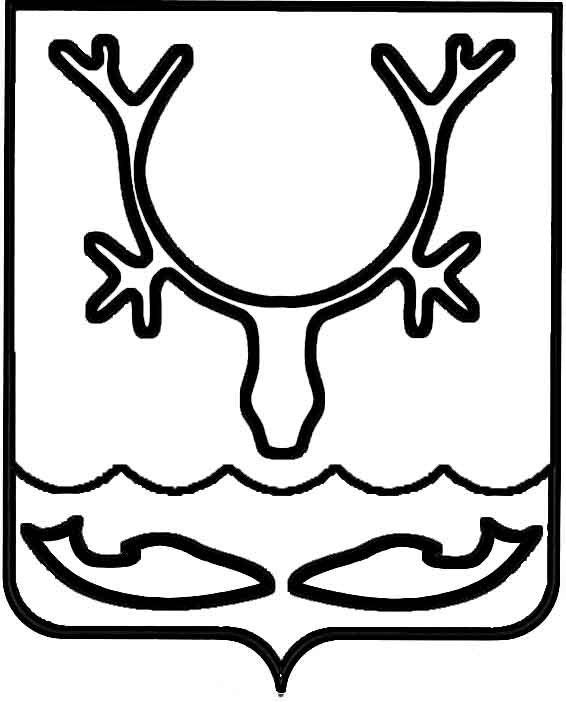 Администрация МО "Городской округ "Город Нарьян-Мар"ПОСТАНОВЛЕНИЕот “____” __________________ № ____________		г. Нарьян-МарВ соответствии с Федеральным законом от 21 декабря . № 68-ФЗ                 "О защите населения и территорий от чрезвычайных ситуаций природного и техногенного характера", в целях обеспечения готовности органов управления городского звена Ненецкой территориальной подсистемы единой государственной системы предупреждения и ликвидации чрезвычайных ситуаций Администрация МО "Городской округ "Город Нарьян-Мар"П О С Т А Н О В Л Я Е Т:1.	Ввести с 20.00 часов 30 апреля 2015 года до 08.00 часов 12 мая 2015 года режим "Повышенная готовность" функционирования органов управления городского звена Ненецкой территориальной подсистемы единой государственной системы предупреждения и ликвидации чрезвычайных ситуаций.2.	Границы зоны повышенной готовности определить в пределах границ МО "Городской округ "Город Нарьян-Мар".3.	Рекомендовать руководителям предприятий и организаций, расположенных на территории МО "Городской округ "Город Нарьян-Мар", на базе которых созданы аварийно-спасательные и аварийно-восстановительные формирования, уточнить списочный состав формирований, контактные телефоны, время сбора и количество привлекаемой техники при угрозе возникновения и (или) возникновении чрезвычайной ситуации.4.	Начальнику отдела ГО и ЧС, мобилизационной работы Администрации МО "Городской округ "Город Нарьян-Мар" (В.В.Новоселов) обеспечить своевременное доведение до органов управления и сил городского звена Ненецкой территориальной подсистемы РСЧС оперативной информации при угрозе возникновения и (или) возникновении чрезвычайной ситуации.5.	Управлению организационно-информационного обеспечения Администрации МО "Городской округ "Город Нарьян-Мар" (С.К.Никулин) разместить настоящее постановление на официальном сайте Администрации МО "Городской округ "Город Нарьян-Мар".6.	Контроль за исполнением настоящего постановления возложить                  на первого заместителя главы Администрации МО "Городской округ "Город Нарьян-Мар" А.Б.Бебенина.0904.2015443О введении режима "Повышенная готовность" функционирования органов управления городского звена Ненецкой территориальной подсистемы единой государственной системы предупреждения и ликвидации чрезвычайных ситуаций                         на период майских праздников 2015 годаИ.о. главы МО "Городской округ "Город Нарьян-Мар" А.Б.Бебенин